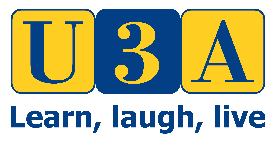 Haddenham U3A Standing Order FormTO:BANK: _______________________________________________________BRANCH: _____________________________________________________First Payment: please pay the sum of £16.00 immediatelySubsequent Payments: £16.00 on 6th April 2021 and annually thereafter until further notice toCAF Bank, 40 – 52 – 40, for the account of HADDENHAM U3A, A/C 00021010Please debit my/our account:Sort Code: _____________________________A/C No: _______________________________Signed: ___________________________________Date: _____________________________________PLEASE SEND THIS FORM DIRECTLY TO YOUR BANK (or set it up online). Please do not send this form to the U3A Membership Secretary. 